ČESKÉ VYSOKÉ UČENÍ TECHNICKÉ V PRAZE 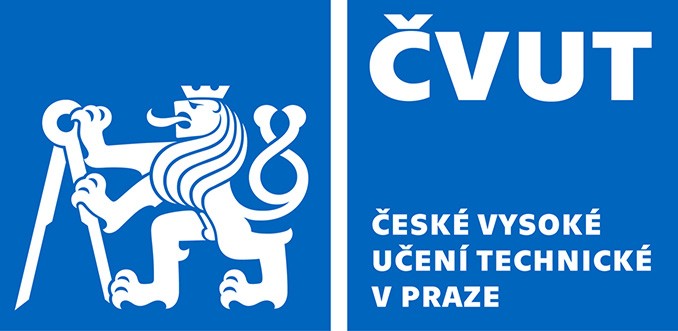 Fakulta stavebníOddělení pro vědu a výzkumThákurova 7, 166 29 Praha 6DOHODA č.       O SPOLUPRÁCI NA ŘEŠENÍ GRANTOVÉHO PROJEKTU A PŘEVODU FINANČNÍCH PROSTŘEDKŮmezipříjemcem grantu: ČVUT v Praze, Fakultou stavební, Thákurova 7, 166 29 Praha 6zastoupeným: prof. Ing. Jiřím Mácou, CSc., děkanem Fakulty stavebnířešitel:      aspolupříjemcem (fakultou, součástí):      zastoupeným (děkan, ředitel):      spoluřešitel:      Typ projektu (např. RIA. MSCA apod.):      Číslo externí smlouvy:      Název projektu:      Doba trvání projektu: od       do      Příjemce převádí na spolupříjemce pro řešení výše uvedeného projektu finanční prostředky v celkové výši       EUR (dle přiloženého rozpočtu).Po podpisu dohody oběma stranami bude výše uvedená částka převedena příjemcem formou vnitroorganizační fakturace spolupříjemci v termínu (termínech)      .Spolupříjemce zodpovídá za účelné využití převedených prostředků v souladu s plánem řešení projektu a jejich evidenci. Dále se zavazuje předat příjemci projektu spolu s další potřebnou dokumentací též podrobné sdělení o hospodaření s grantovými prostředky. Spolupříjemce je zodpovědný za čerpání grantových prostředků v souladu s odpovídající zadávací dokumentací, smlouvou a případnými dalšími pokyny poskytovatele.Případné nevyužité finanční prostředky je povinen spolupříjemce grantu vrátit pracovišti příjemce nejpozději do      .	Za příjemce:	Za spolupříjemce:	řešitel	spoluřešitelv Praze dne:      	v Praze dne:      